Оптимальные положения тела пострадавшего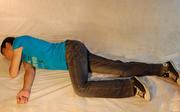 Устойчивое боковое положение.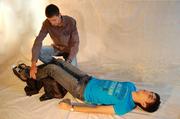 Положение на спине с приподнятыми ногами.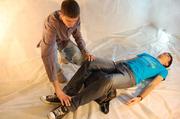 Положение на спине с валиком под разведенными и согнутыми в коленях ногами.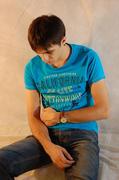 Полусидячее положение.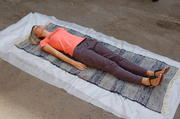 Положение при подозрении на травму позвоночника (пострадавший в сознании).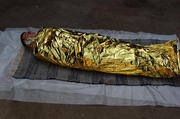 Использование спасательного одеяла